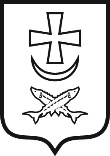 АДМИНИСТРАЦИЯ ГОРОДА АЗОВАПОСТАНОВЛЕНИЕ 11.12.2023                                          № 980В соответствии с постановлением Администрации города Азова от 10.08.2018 № 1805 «Об утверждении Порядка разработки, реализации и оценки эффективности муниципальных программ города Азова», постановление Администрации города Азова от 07.06.2023 № 443 «Об утверждении Порядка и сроков составления проекта бюджета города Азова на 2024 год и на плановый период 2025 и 2026 годов»,  ПОСТАНОВЛЯЮ:1. Внести изменения в приложение № 1 к постановлению Администрации города Азова от 12.10.2018 № 2267 «Формирование законопослушного поведения участников дорожного движения в городе Азове» согласно приложению.2. Настоящие постановление вступает в силу со дня его официального опубликования, но не раннее 1 января 2024 года.3. Направить настоящее постановление в Правительство Ростовской области для включения в регистр муниципальных нормативных правовых актов Ростовской области.4. Контроль за исполнением постановления возложить на заместителя главы администрации по социальным вопросам - директора Департамента социального развития г. Азова Давлятову С.В.Глава Администрации города Азова                                                                                    В.В. РащупкинВерноНачальник общего отдела                                                              В.А. ЖигайловаПостановление вноситУправление образования администрации города АзоваМуниципальная программа города Азова «Формирование законопослушного поведения участников дорожного движенияв городе Азове»Паспортмуниципальной программы города Азова «Формирование законопослушного поведения участников дорожного движения в городе Азове»Паспорт подпрограммы  «Создание системы профилактических мер по формированию законопослушного поведения у участников дорожного движения»Паспорт подпрограммы «Совершенствование системы мер по предупреждению дорожно-транспортного травматизма»Приоритеты и цели муниципальной политики города Азова в сфере безопасности дорожного движенияМуниципальная программа разработана на основании Поручения Президента Российской Федерации от 11.04.2016 N Пр-637 ГС с целью формирования законопослушного поведения участников дорожного движения.Проблема безопасности дорожного движения на территории города Азова, связанная с автомобильным транспортом, в последние годы приобрела особую остроту. Потребности общества и государства в безопасном дорожном движении не удовлетворены, так как дорожно-транспортная инфраструктура не соответствует требованиям безопасности дорожного движения по причине крайне низкой дисциплины участников дорожного движения, нарушением правил дорожного движения, что влечет за собой рост дорожно-транспортных происшествий (далее - ДТП), тяжесть их последствий для здоровья и жизни людей, сохранности имущества граждан. Особо важную роль в снижении безопасности дорожного движения играет отсутствие у участников движения ответственности и чувства неотвратимости наказания.Ежегодно на улично-дорожной сети города Азова совершается до 120 ДТП, в которых погибают до 5 человек и до 150 получают ранения различной степени тяжести. За 2017 год на территории города зарегистрированы 93 ДТП в которых погибли 3 человека и 114 получили ранения различной степени тяжести. По сравнению с аналогичным периодом 2016 года количество ДТП сократилось на 17,7%, общая численность пострадавших уменьшилась на 19,7%, но к сожалению, увеличилась численность погибших при ДТП на 50%.Самыми распространенными причинами ДТП на дорогах являются: несоблюдение дистанции, несоблюдение очередности проезда, превышение установленной скорости движения, несоблюдение скорости конкретным условиям, нарушение правил обгона и выезд на встречную полосу движения, автомобильные наезды на препятствия и пешеходов.Количество ДТП с участием несовершеннолетних за 2017 год увеличилось на 9,1% и составило – 12 происшествий (в 2016 году - 11). За 6 месяцев 2018 г. в ДТП пострадали два несовершеннолетних в возрасте до 16 лет.Необходимость разработки и реализации программы обусловлена следующими причинами: социально-экономическая острота проблемы;межотраслевой и межведомственный характер проблемы;необходимость привлечения к решению проблемы федеральных органов государственной власти, региональных органов государственной власти и общественных институтов.Применение программно-целевого метода позволит осуществить:формирование основ и приоритетных направлений профилактики ДТП и снижения тяжести их последствий;реализацию комплекса мероприятий, в том числе профилактического характера, снижающих количество ДТП с пострадавшими и количество лиц, погибших в результате ДТП.Сведения о показателях (индикаторах) муниципальной программы, подпрограмм муниципальной программы и их значениях приведены в приложении № 1.Сведения о методике расчета показателей (индикаторов) муниципальной программы приведены в приложении № 2.Перечень подпрограмм, основных мероприятий муниципальной программы приведен в приложении № 3.Расходы областного бюджета, федерального бюджета, бюджета города Азова и внебюджетных источников на реализацию муниципальной программы приведены в приложении № 4.Расходы на реализацию муниципальной программы приведены в приложении № 5.Общая характеристика участия соисполнителей и участников муниципальной программы в реализации муниципальной программыДля реализации поставленной цели и решения задач муниципальной программы, достижение планируемых значений показателей (индикаторов) соисполнители и участники муниципальной программы реализуют следующие основные мероприятия:Основное мероприятие 1.1. Проведение мероприятий, направленных на формирование у участников дорожного движения стереотипов законопослушного поведения.Данное мероприятие направлено на проведение соревнований, игр, конкурсов творческих работ среди детей по безопасности дорожного движения (городские соревнования «Безопасное колесо», конкурсы и викторины по правилам дорожного движения в летних детских оздоровительных лагерях, участие во всероссийских соревнованиях «Безопасное колесо»).Основное мероприятие 1.2. Проведение мероприятий в рамках Всероссийской акции «Внимание – дети!».Всероссийская акция «Внимание – дети!» по профилактике травматизма детей на дорогах. Цель акции – восстановление и закрепление навыков, связанных с безопасным поведением детей на улицах, адаптация детей к транспортной среде в местах постоянного жительства и учебы, а также активизация работы по профилактике детского дорожно-транспортного травматизма и обеспечению безопасности несовершеннолетних. Основное мероприятие 1.3. Приобретение и распространение светоотражающих элементов.Данное мероприятие направлено на приобретение и распространение светоотражающих элементов среди учащихся первых классов средних общеобразовательных школ.Основное мероприятие 2.1. Информационное обеспечение в целях предупреждения дорожно-транспортного травматизма.Данное мероприятие направлено на информирование, пропаганду соблюдения правил дорожного движения и повышение грамотности участников дорожного движения на улицах и автомобильных дорогах города и предупреждение дорожно-транспортных происшествий.Основное мероприятие 2.2. Организация и проведение учебных занятий в общеобразовательных учреждениях, посвященных профилактике детского дорожно – транспортного травматизма.Данное мероприятие направлено на профилактическую работу по соблюдению правил дорожного движения, повышение грамотности участников дорожного движения на улицах и автомобильных дорогах города и предупреждение дорожно-транспортных происшествий.Приложение № 1к муниципальной программе города Азова «Формирование законопослушного поведения участников дорожного движения в городе Азове»СВЕДЕНИЯо показателях (индикаторах) муниципальной программы, подпрограмм муниципальной программы и их значенияхПриложение № 2к муниципальной программе города Азова «Формирование законопослушного поведения участников дорожного движения в городе Азове»СВЕДЕНИЯо методике расчета показателей (индикаторов) муниципальной программыПриложение № 3к муниципальной программе города Азова «Формирование законопослушного поведения участников дорожного движения в городе Азове»ПЕРЕЧЕНЬподпрограмм, основных мероприятий подпрограмм и мероприятий ведомственных целевых программ муниципальной программыПриложение № 4к муниципальной программе города Азова «Формирование законопослушного поведения участников дорожного движения в городе Азове»Расходыобластного бюджета, федерального бюджета, бюджета города Азова и внебюджетных источников на реализацию муниципальной программы города АзоваПриложение № 5к муниципальной программе города Азова «Формирование законопослушного поведения участников дорожного движения в городе Азове»Расходы на реализацию муниципальной программыУправляющий деламиадминистрации                                                                                                                  И.Н. ДзюбаВерноНачальник общего отдела                                                                                                В.А. ЖигайловаО внесении изменений в постановление Администрации города Азова от 12.10.2018 № 2267Приложениек постановлениюадминистрации города Азоваот 11.12.2023 № 980«Приложениек постановлениюадминистрации города Азоваот 12.10.2018 № 2267Наименование муниципальной программы –муниципальная программа города Азова «Формирование законопослушного поведения участников дорожного движения в городе Азова» (далее – муниципальная программа)Ответственный исполнитель муниципальной программы –Управление образования администрации города АзоваСоисполнители муниципальной программы –Участники муниципальной программы –Администрация города Азова;Управление образования администрации города Азова;Муниципальное казенное учреждение г. Азова «Департамент жилищно-коммунального хозяйства администрации города Азова» (далее – МКУ г. Азова «Департамент ЖКХ»);муниципальные образовательные учреждения города Азова, находящиеся в ведомственной принадлежности Управления образования администрации города Азова Подпрограммы муниципальной программы –1. «Создание системы профилактических мер по формированию законопослушного поведения у участников дорожного движения»;2. «Совершенствование системы мер по предупреждению дорожно-транспортного травматизма»Программно-целевые инструменты муниципальной программы –отсутствуютЦели муниципальной программы –повышение уровня правового воспитания участников дорожного движения, культуры их поведения, профилактика дорожно-транспортного травматизмаЗадачи муниципальной программы –создание системы профилактических мер, направленных на формирование у участников дорожного движения законопослушного поведения;совершенствование системы мер по предупреждению детского дорожно-транспортного травматизмаЦелевые показатели муниципальной программы –количество зарегистрированных дорожно-транспортных происшествий на территории города;количество лиц, погибших в результате дорожно-транспортных происшествийЭтапы и сроки реализации муниципальной программы –2019-2030 годыэтапы реализации программы не выделяютсяРесурсное обеспечение муниципальной программы –общий объем финансирования муниципальной программы на 2019 – 2030 годы составляет 757,6 тыс. руб., в том числе:2019 год – 78,3 тыс. рублей;2020 год – 78,3 тыс. рублей;2021 год – 62,6 тыс. рублей;2022 год – 0,0 тыс. рублей;2023 год – 56,3 тыс. рублей;2024 год – 56,3 тыс. рублей;2025 год – 56,3 тыс. рублей;2026 год – 56,3 тыс. рублей;2027 год – 78,3 тыс. рублей;2028 год – 78,3 тыс. рублей;2029 год – 78,3 тыс. рублей;2030 год – 78,3 тыс. рублей;в том числе:средства федерального бюджета – 0,0 тыс. рублей;средства областного бюджета – 0,0 тыс. рублей;средства бюджета города – 757,6 тыс. рублей; в том числе:2019 год – 78,3 тыс. рублей;2020 год – 78,3 тыс. рублей;2021 год – 62,6 тыс. рублей;2022 год – 0,0 тыс. рублей;2023 год – 56,3 тыс. рублей;2024 год – 56,3 тыс. рублей;2025 год – 56,3 тыс. рублей;2026 год – 56,3 тыс. рублей;2027 год – 78,3 тыс. рублей;2028 год – 78,3 тыс. рублей;2029 год – 78,3 тыс. рублей;2030 год – 78,3 тыс. рублей Муниципальная программа финансируется из областного бюджета и бюджета города в пределах бюджетных ассигнований, предусмотренных на ее реализацию решением Азовской городской Думы о бюджете городаОжидаемые результаты реализации муниципальной программы –сокращение правонарушений участниками дорожного движения на основе формирования у них убеждения о неотвратимости наказания за нарушения правил дорожного движения;сокращение количества дорожно-транспортных происшествий по причинам нарушения правил дорожного движения на территории города АзоваНаименование подпрограммы –подпрограмма «Создание системы профилактических мер по формированию законопослушного поведения у участников дорожного движения» (далее –подпрограмма)Ответственный исполнитель подпрограммы–Управление образования администрации города АзоваУчастники подпрограммы–Администрация города Азова;Управление образования администрации города АзоваПрограммно-целевые инструменты подпрограммы–отсутствуютЦели подпрограммы–пропаганда соблюдения правил дорожного движения для снижения аварийности на дорогах городаЗадачи подпрограммы–формирование у участников дорожного движения стереотипа законопослушного поведения и негативного отношения к правонарушениям в сфере дорожного движенияЦелевые показатели подпрограммы–доля учащихся (воспитанников) задействованных в мероприятиях по профилактике дорожно-транспортных происшествийЭтапы и сроки реализации подпрограммы–2019-2030 годыэтапы реализации программы не выделяютсяРесурсное обеспечение подпрограммы–общий объем финансирования муниципальной программы на 2019 – 2030 годы составляет 757,6 тыс. руб., в том числе:2019 год – 78,3 тыс. рублей;2020 год – 78,3 тыс. рублей;2021 год – 62,6 тыс. рублей;2022 год – 0,0 тыс. рублей;2023 год – 56,3 тыс. рублей;2024 год – 56,3 тыс. рублей;2025 год – 56,3 тыс. рублей;2026 год – 56,3 тыс. рублей;2027 год – 78,3 тыс. рублей;2028 год – 78,3 тыс. рублей;2029 год – 78,3 тыс. рублей;2030 год – 78,3 тыс. рублей;в том числе:средства федерального бюджета – 0,0 тыс. рублей;средства областного бюджета – 0,0 тыс. рублей;средства бюджета города – 757,6 тыс. рублей; в том числе:2019 год – 78,3 тыс. рублей;2020 год – 78,3 тыс. рублей;2021 год – 62,6 тыс. рублей;2022 год – 0,0 тыс. рублей;2023 год – 56,3 тыс. рублей;2024 год – 56,3 тыс. рублей;2025 год – 56,3 тыс. рублей;2026 год – 56,3 тыс. рублей;2027 год – 78,3 тыс. рублей;2028 год – 78,3 тыс. рублей;2029 год – 78,3 тыс. рублей;2030 год – 78,3 тыс. рублей Ожидаемые результаты реализации подпрограммы–сокращение количества дорожно-транспортных происшествий с участием несовершеннолетнихНаименование подпрограммы –подпрограмма «Совершенствование системы мер по предупреждению дорожно-транспортного травматизма» (далее –подпрограмма)Ответственный исполнитель подпрограммы–Управление образования администрации города АзоваУчастники подпрограммы–Администрация города Азова;Управление образования администрации города Азова;«Департамент жилищно-коммунального хозяйства администрации города Азова» (далее – МКУ г. Азова «Департамент ЖКХ»);муниципальные образовательные учреждения города Азова, находящиеся в ведомственной принадлежности Управления образования администрации города Азова Программно-целевые инструменты подпрограммы–отсутствуютЦели подпрограммы–Предупреждение опасного поведения участников дорожного движения и профилактика дорожно-транспортных происшествий Задачи подпрограммы–снижение количества дорожно-транспортных происшествийЦелевые показатели подпрограммы–количество дорожно-транспортных происшествий, с участием несовершеннолетних;количество материалов, размещенных в средствах массовой информации (печатных, радио-, видео-, интернет), касающихся вопросов безопасности дорожного движения Этапы и сроки реализации подпрограммы–2019-2030 годыэтапы реализации программы не выделяютсяРесурсное обеспечение подпрограммы–финансирование не требуетсяОжидаемые результаты реализации подпрограммы–сокращение количества дорожно-транспортных происшествий с пострадавшими№
п/пНомер и наименование показателя (индикатора)Вид показателя <1>Единица измеренияЗначения показателейЗначения показателейЗначения показателейЗначения показателейЗначения показателейЗначения показателейЗначения показателейЗначения показателейЗначения показателейЗначения показателейЗначения показателейЗначения показателейЗначения показателейЗначения показателейЗначения показателей№
п/пНомер и наименование показателя (индикатора)Вид показателя <1>Единица измерения2016201720182019202020212022202320242025202620272028202920301.2.3.4.5.6.7.8.9.10.11.12.13.14.15.16.17.18.19.Муниципальная программа города Азова «Формирование законопослушного поведения участников дорожного движения в городе Азове»Муниципальная программа города Азова «Формирование законопослушного поведения участников дорожного движения в городе Азове»Муниципальная программа города Азова «Формирование законопослушного поведения участников дорожного движения в городе Азове»Муниципальная программа города Азова «Формирование законопослушного поведения участников дорожного движения в городе Азове»Муниципальная программа города Азова «Формирование законопослушного поведения участников дорожного движения в городе Азове»Муниципальная программа города Азова «Формирование законопослушного поведения участников дорожного движения в городе Азове»Муниципальная программа города Азова «Формирование законопослушного поведения участников дорожного движения в городе Азове»Муниципальная программа города Азова «Формирование законопослушного поведения участников дорожного движения в городе Азове»Муниципальная программа города Азова «Формирование законопослушного поведения участников дорожного движения в городе Азове»Муниципальная программа города Азова «Формирование законопослушного поведения участников дорожного движения в городе Азове»Муниципальная программа города Азова «Формирование законопослушного поведения участников дорожного движения в городе Азове»Муниципальная программа города Азова «Формирование законопослушного поведения участников дорожного движения в городе Азове»Муниципальная программа города Азова «Формирование законопослушного поведения участников дорожного движения в городе Азове»Муниципальная программа города Азова «Формирование законопослушного поведения участников дорожного движения в городе Азове»Муниципальная программа города Азова «Формирование законопослушного поведения участников дорожного движения в городе Азове»Муниципальная программа города Азова «Формирование законопослушного поведения участников дорожного движения в городе Азове»Муниципальная программа города Азова «Формирование законопослушного поведения участников дорожного движения в городе Азове»Муниципальная программа города Азова «Формирование законопослушного поведения участников дорожного движения в городе Азове»1Показатель 1.Количество зарегистрированных дорожно-транспортных происшествий на территории городастатистическийединиц11393939390878781787572696663602Показатель 2.Количество лиц, погибших в результате дорожно-транспортных происшествийстатистическийединиц2322--3--------Подпрограмма 1 «Создание системы профилактических мер по формированию законопослушного поведения у участников дорожного движения»Подпрограмма 1 «Создание системы профилактических мер по формированию законопослушного поведения у участников дорожного движения»Подпрограмма 1 «Создание системы профилактических мер по формированию законопослушного поведения у участников дорожного движения»Подпрограмма 1 «Создание системы профилактических мер по формированию законопослушного поведения у участников дорожного движения»Подпрограмма 1 «Создание системы профилактических мер по формированию законопослушного поведения у участников дорожного движения»Подпрограмма 1 «Создание системы профилактических мер по формированию законопослушного поведения у участников дорожного движения»Подпрограмма 1 «Создание системы профилактических мер по формированию законопослушного поведения у участников дорожного движения»Подпрограмма 1 «Создание системы профилактических мер по формированию законопослушного поведения у участников дорожного движения»Подпрограмма 1 «Создание системы профилактических мер по формированию законопослушного поведения у участников дорожного движения»Подпрограмма 1 «Создание системы профилактических мер по формированию законопослушного поведения у участников дорожного движения»Подпрограмма 1 «Создание системы профилактических мер по формированию законопослушного поведения у участников дорожного движения»Подпрограмма 1 «Создание системы профилактических мер по формированию законопослушного поведения у участников дорожного движения»Подпрограмма 1 «Создание системы профилактических мер по формированию законопослушного поведения у участников дорожного движения»Подпрограмма 1 «Создание системы профилактических мер по формированию законопослушного поведения у участников дорожного движения»Подпрограмма 1 «Создание системы профилактических мер по формированию законопослушного поведения у участников дорожного движения»Подпрограмма 1 «Создание системы профилактических мер по формированию законопослушного поведения у участников дорожного движения»Подпрограмма 1 «Создание системы профилактических мер по формированию законопослушного поведения у участников дорожного движения»Подпрограмма 1 «Создание системы профилактических мер по формированию законопослушного поведения у участников дорожного движения»1.1Показатель 1.1 Доля учащихся (воспитанников) задействованных в мероприятиях по профилактике дорожно-транспортных происшествийведомственныйпроцентов100100100100100100100100100100100100100100100Подпрограмма 2 «Совершенствование системы мер по предупреждению дорожно-транспортного травматизма»Подпрограмма 2 «Совершенствование системы мер по предупреждению дорожно-транспортного травматизма»Подпрограмма 2 «Совершенствование системы мер по предупреждению дорожно-транспортного травматизма»Подпрограмма 2 «Совершенствование системы мер по предупреждению дорожно-транспортного травматизма»Подпрограмма 2 «Совершенствование системы мер по предупреждению дорожно-транспортного травматизма»Подпрограмма 2 «Совершенствование системы мер по предупреждению дорожно-транспортного травматизма»Подпрограмма 2 «Совершенствование системы мер по предупреждению дорожно-транспортного травматизма»Подпрограмма 2 «Совершенствование системы мер по предупреждению дорожно-транспортного травматизма»Подпрограмма 2 «Совершенствование системы мер по предупреждению дорожно-транспортного травматизма»Подпрограмма 2 «Совершенствование системы мер по предупреждению дорожно-транспортного травматизма»Подпрограмма 2 «Совершенствование системы мер по предупреждению дорожно-транспортного травматизма»Подпрограмма 2 «Совершенствование системы мер по предупреждению дорожно-транспортного травматизма»Подпрограмма 2 «Совершенствование системы мер по предупреждению дорожно-транспортного травматизма»Подпрограмма 2 «Совершенствование системы мер по предупреждению дорожно-транспортного травматизма»Подпрограмма 2 «Совершенствование системы мер по предупреждению дорожно-транспортного травматизма»Подпрограмма 2 «Совершенствование системы мер по предупреждению дорожно-транспортного травматизма»Подпрограмма 2 «Совершенствование системы мер по предупреждению дорожно-транспортного травматизма»Подпрограмма 2 «Совершенствование системы мер по предупреждению дорожно-транспортного травматизма»2.1Показатель 2.1 Количество дорожно-транспортных происшествий, с участием несовершеннолетних статистическийединиц11121111109107654321-2.2Показатель 2.2Количество материалов, размещенных в средствах массовой информации (печатных, радио-, видео-, интернет), касающихся вопросов безопасности дорожного движенияведомственныйединиц---888888888888№  
п/пНомер и наименование 
показателя (индикатора)Единица 
измеренияМетодика расчета показателя (формула) и методологические пояснения к показателю Базовые 
показатели 
(используемые 
в формуле)1.2.3.4.5.1Показатель 1.Количество зарегистрированных дорожно-транспортных происшествий на территории городаединицРасчет показателя осуществляется по формуле:Д (%) = (Кпг / Ктг) x 100% - 100Кпг – количество зарегистрированных дорожно-транспортных происшествий на территории города в предыдущем годуКтг – количество зарегистрированных дорожно-транспортных происшествий на территории города в текущем годуПлановые значения показателя Д рассчитаны с учетом ежегодного уменьшения показателя К на 3% к предыдущему году2Показатель 2.Количество лиц, погибших в результате дорожно-транспортных происшествийединицПоказатель определяется на уровне 2016 года и к 2020 году планируется снизить показатель до 0Базовый показатель – количество лиц, погибших в результате дорожно-транспортных происшествий по итогам отчетного года определяется на уровне 2016 года и к 2020 году планируется снизить показатель до 03Показатель 1.1 Доля учащихся (воспитанников) задействованных в мероприятиях по профилактике дорожно-транспортных происшествийпроцентРасчет показателя осуществляется по формуле:S=(V1/V2 ) х 100%S – доля учащихся (воспитанников) задействованных в мероприятиях по профилактике дорожно-транспортных происшествий V1 – количество детей в возрасте от 5 до 8 лет, обучающихся в ДОУ и первых классах СОШ города среди которых проведены мероприятия по профилактике дорожно-транспортных происшествийV2 – общее количество детей в возрасте от 5 до 8 лет, обучающихся в ДОУ и первых классах СОШ города4Показатель 2.1 Количество дорожно-транспортных происшествий, с участием несовершеннолетнихединицРасчет показателя осуществляется по формуле:Н (%) = (Ппг / Птг) x 100% -100Ппг – количество дорожно-транспортных происшествий с участием несовершеннолетних в предыдущем годуПтг – количество дорожно-транспортных происшествий с участием несовершеннолетних в текущем годуПлановые значения показателя Н рассчитаны с учетом ежегодного уменьшения показателя П на 10% к предыдущему году5Показатель 2.2Количество материалов, размещенных в средствах массовой информации (печатных, радио-, видео-, интернет), касающихся вопросов безопасности дорожного движенияединицПоказатель определяется в виде суммы базовых показателейБазовый показатель – количество материалов, размещенных в средствах массовой информации (печатных, радио-, видео-, интернет), касающихся вопросов безопасности дорожного движения№
п/пНомер и наименование 
основного мероприятия подпрограммы,мероприятия ведомственной целевой программыСоисполнитель, участник, ответственный за исполнение основного мероприятия, мероприятия ВЦПСрокСрокОжидаемый 
результат 
(краткое описание)Последствия 
нереализации основного 
мероприятия, мероприятия ведомственной 
целевой
программыСвязь с 
показателями муниципальной 
программы 
(подпрограммы)№
п/пНомер и наименование 
основного мероприятия подпрограммы,мероприятия ведомственной целевой программыСоисполнитель, участник, ответственный за исполнение основного мероприятия, мероприятия ВЦПначала 
реализацииокончания 
реализацииОжидаемый 
результат 
(краткое описание)Последствия 
нереализации основного 
мероприятия, мероприятия ведомственной 
целевой
программыСвязь с 
показателями муниципальной 
программы 
(подпрограммы)1.2.3.4.5.6.7.7.8.8.Подпрограмма 1 «Создание системы профилактических мер по формированию законопослушного поведения у участников дорожного движения»Подпрограмма 1 «Создание системы профилактических мер по формированию законопослушного поведения у участников дорожного движения»Подпрограмма 1 «Создание системы профилактических мер по формированию законопослушного поведения у участников дорожного движения»Подпрограмма 1 «Создание системы профилактических мер по формированию законопослушного поведения у участников дорожного движения»Подпрограмма 1 «Создание системы профилактических мер по формированию законопослушного поведения у участников дорожного движения»Подпрограмма 1 «Создание системы профилактических мер по формированию законопослушного поведения у участников дорожного движения»Подпрограмма 1 «Создание системы профилактических мер по формированию законопослушного поведения у участников дорожного движения»Подпрограмма 1 «Создание системы профилактических мер по формированию законопослушного поведения у участников дорожного движения»Подпрограмма 1 «Создание системы профилактических мер по формированию законопослушного поведения у участников дорожного движения»Подпрограмма 1 «Создание системы профилактических мер по формированию законопослушного поведения у участников дорожного движения»1Основное мероприятие 1.1 Проведение мероприятий, направленных на формирование у участников дорожного движения стереотипов законопослушного поведенияУправление образования администрации города Азова20192030Профилактика дорожно-транспортного травматизма, формирование навыков безопасного поведения на дорогахнедостижение запланированных результатовпоказатели1, 2, 1.1, 2.1, 2.2показатели1, 2, 1.1, 2.1, 2.22Основное мероприятие 1.2Проведение мероприятий в рамках Всероссийской акции «Внимание – дети!Администрация города Азова;Управление образования администрации города Азова20192030Обеспечение безопасности дорожного движения, сокращение количества дорожно-транспортных происшествий с участием несовершеннолетнихнедостижение запланированных результатовпоказатели1, 2, 1.1, 2.1, 2.2показатели1, 2, 1.1, 2.1, 2.23Основное мероприятие 1.3Приобретение и распространение светоотражающих элементов Управление образования администрации города Азова20192030Обеспечение безопасности дорожного движения, сокращение количества дорожно-транспортных происшествий с участием несовершеннолетнихнедостижение запланированных результатовпоказатели1, 2, 1.1, 2.1, 2.2показатели1, 2, 1.1, 2.1, 2.2Подпрограмма 2 «Совершенствование системы мер по предупреждению дорожно-транспортного травматизма»Подпрограмма 2 «Совершенствование системы мер по предупреждению дорожно-транспортного травматизма»Подпрограмма 2 «Совершенствование системы мер по предупреждению дорожно-транспортного травматизма»Подпрограмма 2 «Совершенствование системы мер по предупреждению дорожно-транспортного травматизма»Подпрограмма 2 «Совершенствование системы мер по предупреждению дорожно-транспортного травматизма»Подпрограмма 2 «Совершенствование системы мер по предупреждению дорожно-транспортного травматизма»Подпрограмма 2 «Совершенствование системы мер по предупреждению дорожно-транспортного травматизма»Подпрограмма 2 «Совершенствование системы мер по предупреждению дорожно-транспортного травматизма»Подпрограмма 2 «Совершенствование системы мер по предупреждению дорожно-транспортного травматизма»4Основное мероприятие 2.1 Информационное обеспечение в целях предупреждения дорожно-транспортного травматизмаАдминистрация города Азова;Управление образования администрации города Азова; МКУ г. Азова «Департамент ЖКХ»20192030Пропаганда соблюдения правил дорожного движениянедостижение запланированных показателейпоказатели 1, 2, 1.1, 2.1, 2.2показатели 1, 2, 1.1, 2.1, 2.25Основное мероприятие 2.2. Организация и проведение учебных занятий в общеобразовательных учреждениях, посвященных профилактике детского дорожно – транспортного травматизма.Управление образования администрации города Азова20222030Обеспечение безопасности дорожного движения, сокращение количества дорожно-транспортных происшествий с участием несовершеннолетнихнедостижение запланированных показателейПоказатели1, 2, 1.1, 2.1, 2.2Показатели1, 2, 1.1, 2.1, 2.2Номер и наименование 
подпрограммы, основного мероприятия подпрограммы,
мероприятия ведомственной целевой программыОтветственный исполнитель, соисполнители, участникиКод бюджетной классификации   Код бюджетной классификации   Код бюджетной классификации   Код бюджетной классификации   Объем расходов всего
(тыс. рублей)в том числе по годам реализации муниципальной программыв том числе по годам реализации муниципальной программыв том числе по годам реализации муниципальной программыв том числе по годам реализации муниципальной программыв том числе по годам реализации муниципальной программыв том числе по годам реализации муниципальной программыв том числе по годам реализации муниципальной программыв том числе по годам реализации муниципальной программыв том числе по годам реализации муниципальной программыв том числе по годам реализации муниципальной программыв том числе по годам реализации муниципальной программыв том числе по годам реализации муниципальной программыНомер и наименование 
подпрограммы, основного мероприятия подпрограммы,
мероприятия ведомственной целевой программыОтветственный исполнитель, соисполнители, участникиГРБСРзПрЦСРВРОбъем расходов всего
(тыс. рублей)2019202020212022202320242025202620272028202920301.2.3.4.5.6.7.8.9.10.11.12.13.14.15.16.17.18.19.Формирование законопослушного поведения участников дорожного движения в городе Азовевсего,
в том числе:ХХХХ757,678,378,362,60,056,356,356,356,378,378,378,378,3Формирование законопослушного поведения участников дорожного движения в городе АзовеУправление ЖКХ г. Азова910ХХХ-------------Формирование законопослушного поведения участников дорожного движения в городе АзовеАдминистрация города Азова902ХХХ-------------Формирование законопослушного поведения участников дорожного движения в городе АзовеУправление образования администрации города Азова907ХХХ757,678,378,362,60,056,356,356,356,378,378,378,378,3Формирование законопослушного поведения участников дорожного движения в городе АзовеМКУ г. Азова «Департамент ЖКХ», всего910ХХХ-------------Подпрограмм 1. Создание системы профилактических мер по формированию законопослушного поведения у участников дорожного движениявсего,
в том числе:ХХХХ757,678,378,362,60,056,356,356,356,378,378,378,378,3Подпрограмм 1. Создание системы профилактических мер по формированию законопослушного поведения у участников дорожного движенияАдминистрация города Азова902ХХХ-------------Подпрограмм 1. Создание системы профилактических мер по формированию законопослушного поведения у участников дорожного движенияУправление образования администрации города Азова907ХХХ757,678,378,362,60,056,356,356,356,378,378,378,378,3Основное мероприятие 1.1Проведение мероприятий, направленных на формирование у участников дорожного движения стереотипов законопослушного поведенияУправление образования администрации города АзоваХХХХ-------------Основное мероприятие 1.2Проведение мероприятий в рамках Всероссийской акции «Внимание – дети!Администрация города Азова;Управление образования администрации города АзоваХХХХ-------------Мероприятие 1.3 Приобретение и распространение светоотражающих элементов Управление образования администрации города Азова, образовательные учреждения города Азова907ХХХ757,678,378,362,60,056,356,356,356,378,378,378,378,3Мероприятие 1.3 Приобретение и распространение светоотражающих элементов Управление образования администрации города Азова, образовательные учреждения города Азова90707022010027980610757,678,378,362,60,056,356,356,356,378,378,378,378,3Подпрограмма 2. Совершенствование системы мер по предупреждению дорожно-транспортного травматизма
всего, в том числе:ХХХХ-------------Подпрограмма 2. Совершенствование системы мер по предупреждению дорожно-транспортного травматизма
Администрация города Азова;Управление образования администрации города Азова;МКУ г. Азова «Департамент ЖКХ», всегоХХХХ-------------Основное мероприятие 2.1 Информационное обеспечение в целях предупреждения дорожно-транспортного травматизмаАдминистрация города Азова;Управление образования администрации города Азова;МКУ г. Азова «Департамент ЖКХ»ХХХХ-------------Основное мероприятие 2.2. Организация и проведение учебных занятий в общеобразовательных учреждениях, посвященных профилактике детского дорожно – транспортного травматизма.Управление образования администрации города Азова, общеобразовательные учреждения города АзоваХХХХ-------------Наименование 
муниципальной программы, номер и наименование подпрограммыИсточники
финансирования Объем расходов всего
(тыс. рублей)в том числе по годам реализации муниципальной программыв том числе по годам реализации муниципальной программыв том числе по годам реализации муниципальной программыв том числе по годам реализации муниципальной программыв том числе по годам реализации муниципальной программыв том числе по годам реализации муниципальной программыв том числе по годам реализации муниципальной программыв том числе по годам реализации муниципальной программыв том числе по годам реализации муниципальной программыв том числе по годам реализации муниципальной программыв том числе по годам реализации муниципальной программыв том числе по годам реализации муниципальной программыНаименование 
муниципальной программы, номер и наименование подпрограммыИсточники
финансирования Объем расходов всего
(тыс. рублей)2019202020212022202320242025202620272028202920301.2.3.4.5.6.7.8.9.10.11.12.13.14.15.Формирование законопослушного поведения участников дорожного движения в городе АзовеВсего757,678,378,362,60,056,356,356,356,378,378,378,378,3Формирование законопослушного поведения участников дорожного движения в городе Азовеобластной бюджет-------------Формирование законопослушного поведения участников дорожного движения в городе Азовебезвозмездные поступления в областной бюджет,-------------Формирование законопослушного поведения участников дорожного движения в городе Азовев том числе за счет средств:Формирование законопослушного поведения участников дорожного движения в городе Азове - федерального бюджета-------------Формирование законопослушного поведения участников дорожного движения в городе Азове - Фонда содействия реформированию ЖКХ-------------Формирование законопослушного поведения участников дорожного движения в городе Азове  - Федерального фонда обязательного медицинского страхования-------------Формирование законопослушного поведения участников дорожного движения в городе Азове - Пенсионного фонда Российской Федерации-------------Формирование законопослушного поведения участников дорожного движения в городе АзовеБюджет города Азова 757,678,378,362,60,056,356,356,356,378,378,378,378,3Формирование законопослушного поведения участников дорожного движения в городе Азовевнебюджетные источники -------------Подпрограмм 1.Создание системы профилактических мер по формированию законопослушного поведения у участников дорожного движения
Всего757,678,378,362,60,056,356,356,356,378,378,378,378,3Подпрограмм 1.Создание системы профилактических мер по формированию законопослушного поведения у участников дорожного движения
областной бюджет-------------Подпрограмм 1.Создание системы профилактических мер по формированию законопослушного поведения у участников дорожного движения
безвозмездные поступления в областной бюджет,-------------Подпрограмм 1.Создание системы профилактических мер по формированию законопослушного поведения у участников дорожного движения
в том числе за счет средств:Подпрограмм 1.Создание системы профилактических мер по формированию законопослушного поведения у участников дорожного движения
 - федерального бюджета-------------Подпрограмм 1.Создание системы профилактических мер по формированию законопослушного поведения у участников дорожного движения
 - Фонда содействия реформированию ЖКХ-------------Подпрограмм 1.Создание системы профилактических мер по формированию законопослушного поведения у участников дорожного движения
  - Федерального фонда обязательного медицинского страхования-------------Подпрограмм 1.Создание системы профилактических мер по формированию законопослушного поведения у участников дорожного движения
 - Пенсионного фонда Российской Федерации-------------Подпрограмм 1.Создание системы профилактических мер по формированию законопослушного поведения у участников дорожного движения
Бюджет города Азова 757,678,378,362,60,056,356,356,356,378,378,378,378,3Подпрограмм 1.Создание системы профилактических мер по формированию законопослушного поведения у участников дорожного движения
внебюджетные источники -------------Подпрограмма 2. 
Совершенствование системы мер по предупреждению дорожно-транспортного травматизмаВсего-------------Подпрограмма 2. 
Совершенствование системы мер по предупреждению дорожно-транспортного травматизмаобластной бюджет-------------Подпрограмма 2. 
Совершенствование системы мер по предупреждению дорожно-транспортного травматизмабезвозмездные поступления в областной бюджет,-------------Подпрограмма 2. 
Совершенствование системы мер по предупреждению дорожно-транспортного травматизмав том числе за счет средств:Подпрограмма 2. 
Совершенствование системы мер по предупреждению дорожно-транспортного травматизма - федерального бюджета-------------Подпрограмма 2. 
Совершенствование системы мер по предупреждению дорожно-транспортного травматизма - Фонда содействия реформированию ЖКХ-------------Подпрограмма 2. 
Совершенствование системы мер по предупреждению дорожно-транспортного травматизма  - Федерального фонда обязательного медицинского страхования-------------Подпрограмма 2. 
Совершенствование системы мер по предупреждению дорожно-транспортного травматизма - Пенсионного фонда Российской Федерации-------------Подпрограмма 2. 
Совершенствование системы мер по предупреждению дорожно-транспортного травматизмаБюджет города Азова -------------Подпрограмма 2. 
Совершенствование системы мер по предупреждению дорожно-транспортного травматизмавнебюджетные источники -------------